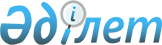 2016-2018 жылдарға арналған Глубокое ауданының бюджеті туралы
					
			Күшін жойған
			
			
		
					Шығыс Қазақстан облысы Глубокое аудандық мәслихатының 2015 жылғы 23 желтоқсандағы № 41/2-V шешімі. Шығыс Қазақстан облысының Әділет департаментінде 2016 жылғы 12 қаңтарда № 4323 болып тіркелді. Күші жойылды - Шығыс Қазақстан облысы Глубокое аудандық мәслихатының 2016 жылғы 21 желтоқсандағы № 8/2-VI шешімімен      Ескерту. Күші жойылды - Шығыс Қазақстан облысы Глубокое аудандық мәслихатының 21.12.2016 № 8/2-VI шешімімен (01.01.2017 бастап қолданысқа енгізіледі).

      РҚАО-ның ескертпесі.

      Құжаттың мәтінінде түпнұсқаның пунктуациясы мен орфографиясы сақталған.

      2008 жылғы 4 желтоқсандағы Қазақстан Республикасы Бюджеттік кодексінің 73, 75-баптарына, "Қазақстан Республикасындағы жергілікті мемлекеттік басқару және өзін-өзі басқару туралы" 2001 жылғы 23 қаңтардағы Қазақстан Республикасы Заңының 6 - бабы 1 - тармағының 1) - тармақшасына, "2016-2018 жылдарға арналған облыстық бюджет туралы" 2015 жылғы 9 желтоқсандағы № 34/406-V Шығыс Қазақстан облыстық мәслихатының шешіміне сәйкес (нормативтік құқықтық актілерді мемлекеттік тіркеу Тізілімінде № 4287 болып тіркелген), Глубокое аудандық мәслихаты ШЕШТІ:

      1. 2016-2018 жылдарға арналған Глубокое ауданының бюджеті тиісінше 1, 2 және 3 қосымшаларға сәйкес, соның ішінде 2016 жылға арналған мынадай көлемдерде бекітілсін:

      1) кірістер – 4835030,3 мың теңге, оның ішінде:

      салықтық түсімдер – 1890275,1 мың теңге;

      салықтық емес түсімдер – 4748,7 мың теңге;

      негізгі капиталды сатудан түсетін түсімдер – 41986 мың теңге;

      трансферттердің түсімдері – 2898020,5 мың теңге;

      2) шығындар – 4910405,8 мың теңге;

      3) таза бюджеттік кредиттеу - 36783 мың теңге, оның ішінде:

      бюджеттік кредиттер - 57151 мың теңге;

      бюджеттік кредиттерді өтеу – 20368 мың теңге;

      4) қаржы активтерімен операциялар бойынша сальдо - 0 мың теңге, оның ішінде:

      қаржы активтерін сатып алу - 0 мың теңге;

      мемлекеттің қаржы активтерін сатудан түсетін түсімдер - 0 мың теңге;

      5) бюджет тапшылығы (профициті) - -112158,5 мың теңге;

      6) бюджет тапшылығын қаржыландыру (профицитін пайдалану) – 112158,5 мың теңге, оның ішінде:

      қарыздар түсімі – 57151 мың теңге;

      қарыздарды өтеу – 20368 мың теңге;

      бюджет қаражатының пайдаланылатын қалдықтары – 75375,5 мың теңге.

      Ескерту. 1-тармақ жаңа редакцияда - Шығыс Қазақстан облысы Глубокое аудандық мәслихатының 30.11.2016 № 7/2-VI шешімімен (01.01.2016 бастап қолданысқа енгізіледі).

      2. "2016-2018 жылдарға арналған облыстық бюджет туралы" 2015 жылғы 9 желтоқсандағы № 34/406-V Шығыс Қазақстан облыстық мәслихатының шешімімен белгіленген (нормативтік құқықтық актілерді мемлекеттік тіркеу Тізілімінде № 4287 болып тіркелген), 2016 жылға арналған аудан бюджетіне әлеуметтік салық, төлем көзінен ұсталатын жеке табыс салығы, төлем көзінен ұсталатын шетел азаматтарының жеке табыс салығы бойынша кірістерді бөлу нормативтері 100 пайыз көлемінде атқаруға қабылдансын.

      3. Облыстық бюджеттен аудан бюджетіне берілетін субвенцияның көлемі 2016 жылға 1409443 мың теңге сомасында ескерілсін. 

      4. 2015 жылғы 23 қарашадағы Қазақстан Республикасы Еңбек кодексінің 139-бабына  сәйкес, азаматтық қызметшілер болып табылатын және ауылдық жерде жұмыс iстейтiн денсаулық сақтау, әлеуметтiк қамсыздандыру, бiлiм беру, мәдениет, спорт және ветеринария саласындағы мамандарға бюджет қаражаты есебiнен қызметтiң осы түрлерiмен қалалық жағдайда айналысатын азаматтық қызметшiлердiң айлықақыларымен және мөлшерлемелерімен салыстырғанда жиырма бес пайызға жоғарылатылған лауазымдық айлықақылар мен тарифтiк мөлшерлемелер белгiленедi.

      Азаматтық қызметшілер болып табылатын және ауылдық жерде жұмыс iстейтiн денсаулық сақтау, әлеуметтiк қамсыздандыру, бiлiм беру, мәдениет, спорт және ветеринария саласындағы мамандар лауазымдарының тiзбесiн жергiлiктi өкiлдi органмен келiсу бойынша жергiлiктi атқарушы орган айқындайды.

      5. Аудандық бюджетте облыстық бюджеттен нысаналы трансферттер 77965 мың теңге сомасында ескерілсін.

      Ескерту. 5-тармақ жаңа редакцияда - Шығыс Қазақстан облысы Глубокое аудандық мәслихатының 17.10.2016 № 6/2-VI шешімімен (01.01.2016 бастап қолданысқа енгізіледі).

      6. Аудандық бюджетте республикалық бюджеттен нысаналы трансферттер 1410612,5 мың теңге сомасында ескерілсін.

      Ескерту. 6-тармақ жаңа редакцияда - Шығыс Қазақстан облысы Глубокое аудандық мәслихатының 30.11.2016 № 7/2-VI шешімімен (01.01.2016 бастап қолданысқа енгізіледі).

      7. Мамандарды әлеуметтік қолдау шараларын іске асыруға республикалық бюджеттен аудандық бюджетте кредиттер 57267 мың теңге сомасында көзделсін. 

      8. Жалпы орта білім беруді жан басына шаққандағы қаржыландыруды сынақтан өткізуді жүргізу үшін білім берудің мемлекеттік білім беру стандарттарына сәйкес, орта білім беру ұйымдарында білім беру процесін іске асыруға көзделген шығындарды өткізуге байланысты, жоғары тұрған бюджетке аудандық бюджетте трансферттердің қайтарымы 39614 мың теңге сомасында көзделсін.

      Ескерту. 8-тармақ жаңа редакцияда - Шығыс Қазақстан облысы Глубокое аудандық мәслихатының 12.04.2016 № 2/2-VI шешімімен (01.01.2016 бастап қолданысқа енгізіледі).

      9. 2016 жылға арналған ауданның жергілікті атқарушы органының резерві 2420 мың теңге сомасында бекітілсін.

      Ескерту. 9-тармақ жаңа редакцияда - Шығыс Қазақстан облысы Глубокое аудандық мәслихатының 30.11.2016 № 7/2-VI шешімімен (01.01.2016 бастап қолданысқа енгізіледі).

      10. 2016 жылғы бюджетті атқару процесінде секвестрлеуге жатпайтын аудандық бюджеттік бағдарламалардың тізбесі 4 қосымшаға  сәйкес ескерілсін.

      11. Аудан бюджетінің шығыстарында кенттер мен ауылдық округтер әкімдерінің бағдарламалары бойынша шығындар 5 қосымшаға сәйкес ескерілді.

      12. Аудан бюджетінің шығыстарында жергілікті өзін-өзі басқару органдарына берілетін трансферттердің кенттер мен ауылдық округтер әкімдерінің арасында бөлінуі ескерілді.

      13. Осы шешімнің 7 қосымшасына сәйкес Глубокое аудандық мәслихатының кейбір шешімдерінің күші жойылды деп танылсын.

      14. Осы шешім 2016 жылдың 1 қаңтарынан бастап қолданысқа енгізіледі. 

 Глубокое ауданының 2016 жылға арналған бюджеті      Ескерту. 1-қосымша жаңа редакцияда - Шығыс Қазақстан облысы Глубокое аудандық мәслихатының 30.11.2016 № 7/2-VI шешімімен (01.01.2016 бастап қолданысқа енгізіледі).

 Глубокое ауданының 2017 жылға арналған бюджеті Глубокое ауданының 2018 жылға арналған бюджеті 2016 жылға арналған бюджетті атқару процесінде секвестрлеуге жатпайтын аудандық бюджеттік бағдарламалардың тізбесі  Кенттер мен ауылдық округтер әкімдерінің бағдарламалар бойынша шығындары      Ескерту. 5-қосымша жаңа редакцияда - Шығыс Қазақстан облысы Глубокое аудандық мәслихатының 30.11.2016 № 7/2-VI шешімімен (01.01.2016 бастап қолданысқа енгізіледі).

      кестенің жалғасы:

 Жергілікті өзін-өзі басқару органдарына берілетін трансферттерді кенттер мен ауылдық округтер әкімдерінің арасында бөлу      Ескерту. 6-қосымша жаңа редакцияда - Шығыс Қазақстан облысы Глубокое аудандық мәслихатының 30.11.2016 № 7/2-VI шешімімен (01.01.2016 бастап қолданысқа енгізіледі).

 Глубокое аудандық мәслихатының күші жойылған кейбір шешімдерінің тізбесі      1. "2015-2017 жылдарға арналған Глубокое ауданының бюджеті туралы" 2014 жылғы 23 желтоқсандағы № 32/2-V Глубокое аудандық мәслихатының шешімі (нормативтік құқықтық актілерді мемлекеттік тіркеу Тізілімінде № 3624 болып тіркелген, 2015 жылы 20 қаңтарда "Ақ бұлақ", "Огни Прииртышья" газеттерінде жарияланған).

      2. "2015-2017 жылдарға арналған Глубокое ауданының бюджеті туралы" Глубокое аудандық мәслихатының 2014 жылғы 23 желтоқсандағы№ 32/2-V шешіміне өзгеріс енгізу туралы" 2015 жылғы 25 ақпандағы № 33/4-V Глубокое аудандық мәслихатының шешімі (нормативтік құқықтық актілерді мемлекеттік тіркеу Тізілімінде № 3720 болып тіркелген, 2015 жылы 17 наурызда "Ақ бұлақ", "Огни Прииртышья" газеттерінде жарияланған).

      3. "2015-2017 жылдарға арналған Глубокое ауданының бюджеті туралы" Глубокое аудандық мәслихатының 2014 жылғы 23 желтоқсандағы№ 32/2-V шешіміне өзгерістер енгізу туралы" 2015 жылғы 13 наурыздағы № 34/4-V Глубокое аудандық мәслихатының шешімі (нормативтік құқықтық актілерді мемлекеттік тіркеу Тізілімінде № 3786 болып тіркелген, 2015 жылы 10 сәуірде "Ақ бұлақ", "Огни Прииртышья" газеттерінде жарияланған).

      4. "2015-2017 жылдарға арналған Глубокое ауданының бюджеті туралы" 2014 жылғы 23 желтоқсандағы № 32/2-V Глубокое аудандық мәслихатының шешіміне өзгерістер енгізу туралы" 2015 жылғы 10 сәуірдегі № 35/2-V Глубокое аудандық мәслихатының шешімі (нормативтік құқықтық актілерді мемлекеттік тіркеу Тізілімінде № 3883 болып тіркелген, 2015 жылы 21 сәуірде "Ақ бұлақ", "Огни Прииртышья" газеттерінде жарияланған).

      5. "2015-2017 жылдарға арналған Глубокое ауданының бюджеті туралы" 2014 жылғы 23 желтоқсандағы № 32/2-V Глубокое аудандық мәслихатының шешіміне өзгерістер енгізу туралы" 2015 жылғы 13 шілдедегі № 38/2-V Глубокое аудандық мәслихатының шешімі (нормативтік құқықтық актілерді мемлекеттік тіркеу Тізілімінде № 4040 болып тіркелген, 2015 жылы 24 шілдеде "Ақ бұлақ", "Огни Прииртышья" газеттерінде жарияланған).

      6. "2015-2017 жылдарға арналған Глубокое ауданының бюджеті туралы" 2014 жылғы 23 желтоқсандағы № 32/2-V Глубокое аудандық мәслихатының шешіміне өзгерістер енгізу туралы" 2015 жылғы 16 қазандағы № 39/2-V Глубокое аудандық мәслихатының шешімі (нормативтік құқықтық актілерді мемлекеттік тіркеу Тізілімінде № 4206 болып тіркелген, 2015 жылы 6 қарашада "Ақ бұлақ", "Огни Прииртышья" газеттерінде жарияланған).

      7. "2015-2017 жылдарға арналған Глубокое ауданының бюджеті туралы" 2014 жылғы 23 желтоқсандағы № 32/2-V Глубокое аудандық мәслихатының шешіміне өзгерістер енгізу туралы" 2015 жылғы 21 желтоқсандағы № 41/4-V Глубокое аудандық мәслихатының шешімі (нормативтік құқықтық актілерді мемлекеттік тіркеу Тізілімінде № 4295 болып тіркелген).


					© 2012. Қазақстан Республикасы Әділет министрлігінің «Қазақстан Республикасының Заңнама және құқықтық ақпарат институты» ШЖҚ РМК
				
      Сессия төрайымы

Г. Абильмажинова 

      Глубокое аудандық 

      мәслихатының хатшысы

А. Баймульдинов
Глубокое аудандық
мәслихатының
2015 жылғы 23 желтоқсандағы
№ 41/2-V шешіміне
1 қосымшаСанаты

Санаты

Санаты

Санаты

Сомасы, мың теңге

Сыныбы

Сыныбы

Сыныбы

Сомасы, мың теңге

Ішкі сыныбы

Ішкі сыныбы

Сомасы, мың теңге

Атауы

Сомасы, мың теңге

1

2

3

4

5

I. Кірістер

4835030,3

Меншікті кірістер

1937009,8

1

Салықтық түсімдер

1890275,1

01

Табыс салығы

782400,1

2

Жеке табыс салығы

782400,1

03

Әлеуметтiк салық

495120

1

Әлеуметтік салық

495120

04

Меншiкке салынатын салықтар

520506

1

Мүлiкке салынатын салықтар

358546

3

Жер салығы

32951

4

Көлiк құралдарына салынатын салық

122099

5

Бірыңғай жер салығы

6910

05

Тауарларға, жұмыстарға және қызметтерге салынатын iшкi салықтар

80082

2

Акциздер

6644

3

Табиғи және басқа да ресурстарды пайдаланғаны үшiн түсетiн түсiмдер

44850

4

Кәсiпкерлiк және кәсiби қызметтi жүргiзгенi үшiн алынатын алымдар

28588

08

Заңдық маңызы бар әрекеттерді жасағаны және (немесе) оған уәкілеттігі бар мемлекеттік органдар немесе лауазымды адамдар құжаттар бергені үшін алынатын міндетті төлемдер

12167

1

Мемлекеттік баж

12167

2

Салықтық емес түсiмдер

4748,7

01

Мемлекеттік меншіктен түсетін кірістер

1821,7

5

Мемлекеттік меншіктегі мүлікті жалға беруден түсетін түсімдер

1766

7

Мемлекеттік бюджеттен берілген кредиттер бойынша сыйақылар

29,7

9

Мемлекеттік меншіктен түсетін басқа да кірістер

26

02

Мемлекеттік бюджеттен қаржыландырылатын мемлекеттік мекемелердің тауарларды (жұмыстарды, қызметтерді) өткізуінен түсетін түсімдер

2

1

Мемлекеттік бюджеттен қаржыландырылатын мемлекеттік мекемелердің тауарларды (жұмыстарды, қызметтерді) өткізуінен түсетін түсімдер

2

06

Басқа да салықтық емес түсiмдер

2925

1

Басқа да салықтық емес түсiмдер

2925

3

Негізгі капиталды сатудан түсетін түсімдер

41986

03

Жердi және материалдық емес активтердi сату

41986

1

Жерді сату

36845

2

Материалдық емес активтерді сату 

5141

4

Трансферттердің түсімдері

2898020,5

02

Мемлекеттiк басқарудың жоғары тұрған органдарынан түсетiн трансферттер

2898020,5

2

Облыстық бюджеттен түсетiн трансферттер

2898020,5

Функционалдық топ

Функционалдық топ

Функционалдық топ

Функционалдық топ

Функционалдық топ

Сомасы, мың теңге

Функционалдық кіші топ

Функционалдық кіші топ

Функционалдық кіші топ

Функционалдық кіші топ

Сомасы, мың теңге

Бағдарлама әкімшісі

Бағдарлама әкімшісі

Бағдарлама әкімшісі

Сомасы, мың теңге

Бағдарлама

Бағдарлама

Сомасы, мың теңге

Атауы

Сомасы, мың теңге

1

2

3

4

5

6

II. Шығындар

4910405,8

01

Жалпы сипаттағы мемлекеттiк қызметтер 

480100,9

1

Мемлекеттiк басқарудың жалпы функцияларын орындайтын өкiлдi, атқарушы және басқа органдар

390858,1

112

Аудан (облыстық маңызы бар қала) мәслихатының аппараты

17454

001

Аудан (облыстық маңызы бар қала) мәслихатының қызметін қамтамасыз ету жөніндегі қызметтер

17290

003

Мемлекеттік органның күрделі шығыстары

164

122

Аудан (облыстық маңызы бар қала) әкімінің аппараты

116680,5

001

Аудан (облыстық маңызы бар қала) әкімінің қызметін қамтамасыз ету жөніндегі қызметтер

105630,7

003

Мемлекеттік органның күрделі шығыстары

11049,8

123

Қаладағы аудан, аудандық маңызы бар қала, кент, ауыл, ауылдық округ әкімінің аппараты

256723,6

001

Қаладағы аудан, аудандық маңызы бар қала, кент, ауыл, ауылдық округ әкімінің қызметін қамтамасыз ету жөніндегі қызметтер

254285,5

022

Мемлекеттік органның күрделі шығыстары

2438,1

2

Қаржылық қызмет

24158,8

452

Ауданның (облыстық маңызы бар қаланың) қаржы бөлімі

24158,8

001

Ауданның (облыстық маңызы бар қаланың) бюджетін орындау және коммуналдық меншігін басқару саласындағы мемлекеттік саясатты іске асыру жөніндегі қызметтер

20391,7

003

Салық салу мақсатында мүлікті бағалауды жүргізу

3040,9

010

Жекешелендіру, коммуналдық меншікті басқару, жекешелендіруден кейінгі қызмет және осыған байланысты дауларды реттеу 

295,9

018

Мемлекеттік органның күрделі шығыстары

430,3

5

Жоспарлау және статистикалық қызмет

21905

453

Ауданның (облыстық маңызы бар қаланың) экономика және бюджеттік жоспарлау бөлімі

21905

001

Экономикалық саясатты, мемлекеттік жоспарлау жүйесін қалыптастыру және дамыту саласындағы мемлекеттік саясатты іске асыру жөніндегі қызметтер

21905

9

Жалпы сипаттағы өзге де мемлекеттiк қызметтер

43179

458

Ауданның (облыстық маңызы бар қаланың) тұрғын үй-коммуналдық шаруашылығы, жолаушылар көлігі және автомобиль жолдары бөлімі

33676

001

Жергілікті деңгейде тұрғын үй-коммуналдық шаруашылығы, жолаушылар көлігі және автомобиль жолдары саласындағы мемлекеттік саясатты іске асыру жөніндегі қызметтер

33676

493

Ауданның (облыстық маңызы бар қаланың) кәсіпкерлік, өнеркәсіп және туризм бөлімі

9503

001

Жергілікті деңгейде кәсіпкерлікті, өнеркәсіпті және туризмді дамыту саласындағы мемлекеттік саясатты іске асыру жөніндегі қызметтер

9204,9

003

Мемлекеттік органның күрделі шығыстары

298,1

02

Қорғаныс

64216

1

Әскери мұқтаждар

15348

122

Аудан (облыстық маңызы бар қала) әкімінің аппараты

15348

005

Жалпыға бірдей әскери міндетті атқару шеңберіндегі іс-шаралар

15348

2

Төтенше жағдайлар жөнiндегi жұмыстарды ұйымдастыру

48868

122

Аудан (облыстық маңызы бар қала) әкімінің аппараты

48868

006

Аудан (облыстық маңызы бар қала) ауқымындағы төтенше жағдайлардың алдын алу және оларды жою

48868

03

Қоғамдық тәртіп, қауіпсіздік, құқықтық, сот, қылмыстық-атқару қызметі

354

9

Қоғамдық тәртіп және қауіпсіздік саласындағы өзге де қызметтер

354

458

Ауданның (облыстық маңызы бар қаланың) тұрғын үй-коммуналдық шаруашылығы, жолаушылар көлігі және автомобиль жолдары бөлімі

354

021

Елдi мекендерде жол қозғалысы қауiпсiздiгін қамтамасыз ету

354

04

Бiлiм беру

3356209,2

1

Мектепке дейiнгi тәрбие және оқыту

324820

464

Ауданның (облыстық маңызы бар қаланың) білім бөлімі

324820

009

Мектепке дейінгі тәрбие мен оқыту ұйымдарының қызметін қамтамасыз ету

152847

040

Мектепке дейінгі білім беру ұйымдарында мемлекеттік білім беру тапсырысын іске асыруға

171973

2

Бастауыш, негізгі орта және жалпы орта білім беру

2903676,2

464

Ауданның (облыстық маңызы бар қаланың) білім бөлімі

2833943,3

003

Жалпы білім беру

2625731,3

006

Балаларға қосымша білім беру 

208212

465

Ауданның (облыстық маңызы бар қаланың) дене шынықтыру және спорт бөлімі

69732,9

017

Балалар мен жасөспірімдерге спорт бойынша қосымша білім беру

69732,9

9

Бiлiм беру саласындағы өзге де қызметтер

127713

464

Ауданның (облыстық маңызы бар қаланың) білім бөлімі

127713

001

Жергілікті деңгейде білім беру саласындағы мемлекеттік саясатты іске асыру жөніндегі қызметтер

10274

005

Ауданның (облыстық маңызы бар қаланың) мемлекеттік білім беру мекемелер үшін оқулықтар мен оқу-әдiстемелiк кешендерді сатып алу және жеткізу

51837

007

Аудандық (қалалық) ауқымдағы мектеп олимпиадаларын және мектептен тыс іс-шараларды өткiзу

534

015

Жетім баланы (жетім балаларды) және ата-аналарының қамқорынсыз қалған баланы (балаларды) күтіп-ұстауға қамқоршыларға (қорғаншыларға) ай сайынғы ақшалай қаражат төлемі

24999

019

Ауданның (облыстық маңызы бар қаланың) мемлекеттік білім беру мекемелеріне жұмыстағы жоғары көрсеткіштері үшін гранттарды табыс ету

17251

022

Жетім баланы (жетім балаларды) және ата-анасының қамқорлығынсыз қалған баланы (балаларды) асырап алғаны үшін Қазақстан азаматтарына біржолғы ақша қаражатын төлеуге арналған төлемдер

478

067

Ведомстволық бағыныстағы мемлекеттік мекемелерінің және ұйымдарының күрделі шығыстары

22340

06

Әлеуметтiк көмек және әлеуметтiк қамсыздандыру

231549,9

1

Әлеуметтiк қамсыздандыру

3245,2

451

Ауданның (облыстық маңызы бар қаланың) жұмыспен қамту және әлеуметтік бағдарламалар бөлімі

3245,2

005

Мемлекеттік атаулы әлеуметтік көмек

678,7

016

18 жасқа дейінгі балаларға мемлекеттік жәрдемақылар

542,5

025

Өрлеу жобасы бойынша келісілген қаржылай көмекті енгізу

2024

2

Әлеуметтiк көмек

178222,5

451

Ауданның (облыстық маңызы бар қаланың) жұмыспен қамту және әлеуметтік бағдарламалар бөлімі

178222,5

002

Жұмыспен қамту бағдарламасы

30874

004

Ауылдық жерлерде тұратын денсаулық сақтау, білім беру, әлеуметтік қамтамасыз ету, мәдениет, спорт және ветеринар мамандарына отын сатып алуға Қазақстан Республикасының заңнамасына сәйкес әлеуметтік көмек көрсету

31003,3

006

Тұрғын үйге көмек көрсету

610,8

007

Жергілікті өкілетті органдардың шешімі бойынша мұқтаж азаматтардың жекелеген топтарына әлеуметтік көмек

40037

010

Үйден тәрбиеленіп оқытылатын мүгедек балаларды материалдық қамтамасыз ету

1223,4

014

Мұқтаж азаматтарға үйде әлеуметтiк көмек көрсету

70211

017

Мүгедектерді оңалту жеке бағдарламасына сәйкес, мұқтаж мүгедектерді міндетті гигиеналық құралдармен және ымдау тілі мамандарының қызмет көрсетуін, жеке көмекшілермен қамтамасыз ету 

4263

9

Әлеуметтiк көмек және әлеуметтiк қамтамасыз ету салаларындағы өзге де қызметтер

50082,2

451

Ауданның (облыстық маңызы бар қаланың) жұмыспен қамту және әлеуметтік бағдарламалар бөлімі

50082,2

001

Жергілікті деңгейде халық үшін әлеуметтік бағдарламаларды жұмыспен қамтуды қамтамасыз етуді іске асыру саласындағы мемлекеттік саясатты іске асыру жөніндегі қызметтер 

34106,4

011

Жәрдемақыларды және басқа да әлеуметтік төлемдерді есептеу, төлеу мен жеткізу бойынша қызметтерге ақы төлеу

802

021

Мемлекеттік органның күрделі шығыстары

1496,8

050

Қазақстан Республикасында мүгедектердің құқықтарын қамтамасыз ету және өмір сүру сапасын жақсарту жөніндегі 2012-2018 жылдарға арналған іс-шаралар жоспарын іске асыру

13677

07

Тұрғын үй-коммуналдық шаруашылық

153789,2

1

Тұрғын үй шаруашылығы

18037,9

123

Қаладағы аудан, аудандық маңызы бар қала, кент, ауыл, ауылдық округ әкімінің аппараты

5227,6

027

Жұмыспен қамту 2020 жол картасы бойынша қалаларды және ауылдық елді мекендерді дамыту шеңберінде объектілерді жөндеу және абаттандыру

5227,6

455

Ауданның (облыстық маңызы бар қаланың) мәдениет және тілдерді дамыту бөлімі

3236

024

Жұмыспен қамту 2020 жол картасы бойынша қалаларды және ауылдық елді мекендерді дамыту шеңберінде объектілерді жөндеу

3236

458

Ауданның (облыстық маңызы бар қаланың) тұрғын үй-коммуналдық шаруашылығы, жолаушылар көлігі және автомобиль жолдары бөлімі

2906

004

Азматтардың жекелген санаттарын тұрғын үймен қамтамасыз ету

1000

031

Кондоминиум объектілеріне техникалық паспорттар дайындау

536

041

Жұмыспен қамту 2020 жол картасы бойынша қалаларды және ауылдық елді мекендерді дамыту шеңберінде объектілерді жөндеу және абаттандыру

1370

464

Ауданның (облыстық маңызы бар қаланың) білім бөлімі

6668,3

026

Жұмыспен қамту 2020 жол картасы бойынша қалаларды және ауылдық елді мекендерді дамыту шеңберінде объектілерді жөндеу

6668,3

2

Коммуналдық шаруашылық

133531,3

458

Ауданның (облыстық маңызы бар қаланың) тұрғын үй-коммуналдық шаруашылығы, жолаушылар көлігі және автомобиль жолдары бөлімі

67646,7

012

Сумен жабдықтау және су бөлу жүйесін жетілдіру

64

026

Ауданның (облыстық маңызы бар қаланың) коммуналдық меншігіндегі жылу жүйелерін қолдануды ұйымдастыру

67582,7

472

Ауданның (облыстық маңызы бар қаланың) құрылыс, сәулет және қала құрылысы бөлімі

65884,6

058

Елді мекендердегі сумен жабдықтау және су бұру жүйелерін дамыту

65884,6

3

Елді-мекендерді абаттандыру

2220

458

Ауданның (облыстық маңызы бар қаланың) тұрғын үй-коммуналдық шаруашылығы, жолаушылар көлігі және автомобиль жолдары бөлімі

2220

015

Елдi мекендердегі көшелердi жарықтандыру

2220

08

Мәдениет, спорт, туризм және ақпараттық кеңістiк

276523,2

1

Мәдениет саласындағы қызмет

143122

455

Ауданның (облыстық маңызы бар қаланың) мәдениет және тілдерді дамыту бөлімі

143122

003

Мәдени-демалыс жұмысын қолдау

143122

2

Спорт

21461,2

465

Ауданның (облыстық маңызы бар қаланың) дене шынықтыру және спорт бөлімі

21461,2

001

Жергілікті деңгейде дене шынықтыру және спорт саласындағы мемлекеттік саясатты іске асыру жөніндегі қызметтер

10681,2

006

Аудандық (облыстық маңызы бар қалалық) деңгейде спорттық жарыстар өткiзу

877

007

Әртүрлi спорт түрлерi бойынша аудан (облыстық маңызы бар қала) құрама командаларының мүшелерiн дайындау және олардың облыстық спорт жарыстарына қатысуы

9903

3

Ақпараттық кеңiстiк

76150

455

Ауданның (облыстық маңызы бар қаланың) мәдениет және тілдерді дамыту бөлімі

67250

006

Аудандық (қалалық) кiтапханалардың жұмыс iстеуi

59121

007

Мемлекеттiк тiлдi және Қазақстан халқының басқа да тiлдерін дамыту

8129

456

Ауданның (облыстық маңызы бар қаланың) ішкі саясат бөлімі

8900

002

Мемлекеттік ақпараттық саясат жүргізу жөніндегі қызметтер

8900

9

Мәдениет, спорт, туризм және ақпараттық кеңiстiктi ұйымдастыру жөнiндегi өзге де қызметтер

35790

455

Ауданның (облыстық маңызы бар қаланың) мәдениет және тілдерді дамыту бөлімі

9881

001

Жергілікті деңгейде тілдерді және мәдениетті дамыту саласындағы мемлекеттік саясатты іске асыру жөніндегі қызметтер

8730

032

Ведомстволық бағыныстағы мемлекеттік мекемелерінің және ұйымдарының күрделі шығыстары

1151

456

Ауданның (облыстық маңызы бар қаланың) ішкі саясат бөлімі

25909

001

Жергілікті деңгейде ақпарат, мемлекеттілікті нығайту және азаматтардың әлеуметтік сенімділігін қалыптастыру саласында мемлекеттік саясатты іске асыру жөніндегі қызметтер

20144

003

Жастар саясаты саласында іс-шараларды іске асыру

5765

10

Ауыл, су, орман, балық шаруашылығы, ерекше қорғалатын табиғи аумақтар, қоршаған ортаны және жануарлар дүниесін қорғау, жер қатынастары

97121,7

1

Ауыл шаруашылығы

61941,7

453

Ауданның (облыстық маңызы бар қаланың) экономика және бюджеттік жоспарлау бөлімі

14975

099

Мамандардың әлеуметтік көмек көрсетуі жөніндегі шараларды іске асыру

14975

462

Ауданның (облыстық маңызы бар қаланың) ауыл шаруашылығы бөлімі

16820

001

Жергілікті деңгейде ауыл шаруашылығы саласындағы мемлекеттік саясатты іске асыру жөніндегі қызметтер

16820

473

Ауданның (облыстық маңызы бар қаланың) ветеринария бөлімі

30146,7

001

Жергілікті деңгейде ветеринария саласындағы мемлекеттік саясатты іске асыру жөніндегі қызметтер

18822,7

007

Қаңғыбас иттер мен мысықтарды аулауды және жоюды ұйымдастыру

1044

008

Алып қойылатын және жойылатын ауру жануарлардың, жануарлардан алынатын өнімдер мен шикізаттың құнын иелеріне өтеу

408

009

Жануарлардың энзоотиялық аурулары бойынша ветеринариялық іс-шараларды жүргізу

5944

010

Ауыл шаруашылығы жануарларын сәйкестендіру жөніндегі іс-шараларды өткізу

2560

032

Ведомстволық бағыныстағы мемлекеттік мекемелерінің және ұйымдарының күрделі шығыстары

1368

6

Жер қатынастары

13787

463

Ауданның (облыстық маңызы бар қаланың) жер қатынастары бөлімі

13787

001

Аудан (облыстық маңызы бар қала) аумағында жер қатынастарын реттеу саласындағы мемлекеттік саясатты іске асыру жөніндегі қызметтер

13577

007

Мемлекеттік органның күрделі шығыстары

210

9

Ауыл, су, орман, балық шаруашылығы, қоршаған ортаны қорғау және жер қатынастары саласындағы басқа да қызметтер

21393

473

Ауданның (облыстық маңызы бар қаланың) ветеринария бөлімі

21393

011

Эпизоотияға қарсы іс-шаралар жүргізу

21393

11

Өнеркәсіп, сәулет, қала құрылысы және құрылыс қызметі

12193

2

Сәулет, қала құрылысы және құрылыс қызметі

12193

472

Ауданның (облыстық маңызы бар қаланың) құрылыс, сәулет және қала құрылысы бөлімі

12193

001

Жергілікті деңгейде құрылыс, сәулет және қала құрылысы саласындағы мемлекеттік саясатты іске асыру жөніндегі қызметтер

12193

12

Көлiк және коммуникация

53840

1

Автомобиль көлiгi

52560

458

Ауданның (облыстық маңызы бар қаланың) тұрғын үй-коммуналдық шаруашылығы, жолаушылар көлігі және автомобиль жолдары бөлімі

52560

023

Автомобиль жолдарының жұмыс істеуін қамтамасыз ету

52560

9

Көлiк және коммуникация саласындағы басқа да қызметтер

1280

458

Ауданның (облыстық маңызы бар қаланың) тұрғын үй-коммуналдық шаруашылығы, жолаушылар көлігі және автомобиль жолдары бөлімі

1280

037

Әлеуметтік маңызы бар қалалық (ауылдық), қала маңындағы және ауданішілік қатынастар бойынша жолаушылар тасымалдарын субсидиялау

1280

13

Басқалар

53048,9

9

Басқалар

53048,9

123

Қаладағы аудан, аудандық маңызы бар қала, кент, ауыл, ауылдық округ әкімінің аппараты

50628,9

040

"Өңірлерді дамыту" Бағдарламасы шеңберінде өңірлерді экономикалық дамытуға жәрдемдесу бойынша шараларды іске асыру

50628,9

452

Ауданның (облыстық маңызы бар қаланың) қаржы бөлімі

2420

012

Ауданның (облыстық маңызы бар қаланың) жергілікті атқарушы органының резерві 

2420

14

Борышқа қызмет көрсету

29,7

1

Борышқа қызмет көрсету

29,7

452

Ауданның (облыстық маңызы бар қаланың) қаржы бөлімі

29,7

013

Жергілікті атқарушы органдардың облыстық бюджеттен қарыздар бойынша сыйақылар мен өзге де төлемдерді төлеу бойынша борышына қызмет көрсету

29,7

15

Трансферттер

131430,1

1

Трансферттер

131430,1

452

Ауданның (облыстық маңызы бар қаланың) қаржы бөлімі

131430,1

006

Пайдаланылмаған (толық пайдаланылмаған) нысаналы трансферттерді қайтару

5342,7

016

Нысаналы мақсатқа сай пайдаланылмаған нысаналы трансферттерді қайтару

13527,5

024

Мемлекеттік органдардың функцияларын мемлекеттік басқарудың төмен тұрған деңгейлерінен жоғарғы деңгейлерге беруге байланысты жоғары тұрған бюджеттерге берілетін ағымдағы нысаналы трансферттер

39614

051

Жергілікті өзін-өзі басқару органдарына берілетін трансферттер

72945,9

III. Таза бюджеттік кредиттеу

36783

Бюджеттік кредиттер

57151

10

Ауыл, су, орман, балық шаруашылығы, ерекше қорғалатын табиғи аумақтар, қоршаған ортаны және жануарлар дүниесін қорғау, жер қатынастары

57151

1

Ауыл шаруашылығы

57151

453

Ауданның (облыстық маңызы бар қаланың) экономика және бюджеттік жоспарлау бөлімі

57151

006

Мамандарды әлеуметтік қолдау шараларын іске асыру үшін бюджеттік кредиттер

57151

Бюджеттік кредиттерді өтеу

20368

5

Бюджеттік кредиттерді өтеу

20368

01

Бюджеттік кредиттерді өтеу

20368

1

Мемлекеттік бюджеттен берілген бюджеттік кредиттерді өтеу

20368

IV. Қаржы активтерімен операциялар бойынша сальдо

0

Қаржы активтерін сатып алу

0

Мемлекеттің қаржы активтерін сатудан түсетін түсімдер

0

V. Бюджет тапшылығы (профициті)

-112158,5

VI .Бюджет тапшылығын қаржыландыру (профицитін пайдалану)

112158,5

Қарыздар түсімі

57151

7

Қарыздар түсімі

57151

01

Мемлекеттік ішкі қарыздар

57151

2

Қарыз алу келісім-шарттары

57151

Қарыздарды өтеу

20368

16

Қарыздарды өтеу

20368

1

Қарыздарды өтеу

20368

452

Ауданның (облыстық маңызы бар қаланың) қаржы бөлімі

20368

008

Жергілікті атқарушы органның жоғары тұрған бюджет алдындағы борышын өтеу

20368

8

Бюджет қаражатының пайдаланылатын қалдықтары

75375,5

01

Бюджет қаражаты қалдықтары

75375,5

Глубокое аудандық
мәслихатының
2015 жылғы 23 желтоқсандағы
№ 41/2-V шешіміне
2 қосымшаСанаты

Санаты

Санаты

Санаты

Сомасы,

мың теңге

Сыныбы

Сыныбы

Сыныбы

Сомасы,

мың теңге

Ішкі сыныбы

Ішкі сыныбы

Сомасы,

мың теңге

Атауы

Сомасы,

мың теңге

1

2

3

4

5

I. Кірістер

3578051

Меншікті кірістер

1877677

1

Салықтық түсімдер

1849284

01

Табыс салығы

772294

2

Жеке табыс салығы

772294

03

Әлеуметтiк салық

549235

1

Әлеуметтік салық

549235

04

Меншiкке салынатын салықтар

467977

1

Мүлiкке салынатын салықтар

307200

3

Жер салығы

26000

4

Көлiк құралдарына салынатын салық

129777

5

Бірыңғай жер салығы

5000

05

Тауарларға, жұмыстарға және қызметтерге салынатын iшкi салықтар

46428

2

Акциздер

6323

3

Табиғи және басқа да ресурстарды пайдаланғаны үшiн түсетiн түсiмдер

20302

4

Кәсiпкерлiк және кәсiби қызметтi жүргiзгенi үшiн алынатын алымдар

19750

5

Ойын бизнесіне салық

53

08

Заңдық маңызы бар әрекеттерді жасағаны және (немесе) оған уәкілеттігі бар мемлекеттік органдар немесе лауазымды адамдар құжаттар бергені үшін алынатын міндетті төлемдер

13350

1

Мемлекеттік баж

13350

2

Салықтық емес түсiмдер

2695

01

Мемлекеттік меншіктен түсетін кірістер

88

1

Мемлекеттік кәсіпорындардың таза кірісі бөлігінің түсімдері

16

7

Мемлекеттік бюджеттен берілген кредиттер бойынша сыйақылар

22

9

Мемлекеттік меншіктен түсетін басқа да кірістер

50

02

Мемлекеттік бюджеттен қаржыландырылатын мемлекеттік мекемелердің тауарларды (жұмыстарды, қызметтерді) өткізуінен түсетін түсімдер

50

1

Мемлекеттік бюджеттен қаржыландырылатын мемлекеттік мекемелердің тауарларды (жұмыстарды, қызметтерді) өткізуінен түсетін түсімдер

50

04

Мемлекеттік бюджеттен қаржыландырылатын, сондай-ақ Қазақстан Республикасы Ұлттық Банкінің бюджетінен (шығыстар сметасынан) ұсталатын және қаржыландырылатын мемлекеттік мекемелер салатын айыппұлдар, өсімпұлдар, санкциялар, өндіріп алулар

96

1

Мұнай секторы ұйымдарынан түсетін түсімдерді қоспағанда, мемлекеттік бюджеттен қаржыландырылатын, сондай-ақ Қазақстан Республикасы Ұлттық Банкінің бюджетінен (шығыстар сметасынан) ұсталатын және қаржыландырылатын мемлекеттік мекемелер салатын айыппұлдар, өсімпұлдар, санкциялар, өндіріп алулар 

96

06

 Басқа да салықтық емес түсiмдер

2461

1

Басқа да салықтық емес түсiмдер

2461

3

Негізгі капиталды сатудан түсетін түсімдер

25698

03

Жердi және материалдық емес активтердi сату

25698

1

Жерді сату

25000

2

Материалдық емес активтерді сату 

698

4

Трансферттердің түсімдері

1700374

02

Мемлекеттiк басқарудың жоғары тұрған органдарынан түсетiн трансферттер

1700374

2

Облыстық бюджеттен түсетiн трансферттер

1700374

Функционалдық топ

Функционалдық топ

Функционалдық топ

Функционалдық топ

Функционалдық топ

Сомасы,

мың теңге

Функционалдық кіші топ

Функционалдық кіші топ

Функционалдық кіші топ

Функционалдық кіші топ

Сомасы,

мың теңге

Бағдарлама әкімшісі

Бағдарлама әкімшісі

Бағдарлама әкімшісі

Сомасы,

мың теңге

Бағдарлама

Бағдарлама

Сомасы,

мың теңге

Атауы

Сомасы,

мың теңге

1

2

3

4

5

6

II. Шығындар

3578051

01

Жалпы сипаттағы мемлекеттiк қызметтер 

363539

1

Мемлекеттiк басқарудың жалпы функцияларын орындайтын өкiлдi, атқарушы және басқа органдар

301966

112

Аудан (облыстық маңызы бар қала) мәслихатының аппараты

14725

001

Аудан (облыстық маңызы бар қала) мәслихатының қызметін қамтамасыз ету жөніндегі қызметтер

14725

122

Аудан (облыстық маңызы бар қала) әкімінің аппараты

82683

001

Аудан (облыстық маңызы бар қала) әкімінің қызметін қамтамасыз ету жөніндегі қызметтер

82683

123

Қаладағы аудан, аудандық маңызы бар қала, кент, ауыл, ауылдық округ әкімінің аппараты

204558

001

Қаладағы аудан, аудандық маңызы бар қала, кент, ауыл, ауылдық округ әкімінің қызметін қамтамасыз ету жөніндегі қызметтер

204558

2

Қаржылық қызмет

18141

452

Ауданның (облыстық маңызы бар қаланың) қаржы бөлімі

18141

001

Ауданның (облыстық маңызы бар қаланың) бюджетін орындау және коммуналдық меншігін басқару саласындағы мемлекеттік саясатты іске асыру жөніндегі қызметтер

16726

003

Салық салу мақсатында мүлікті бағалауды жүргізу

1000

010

Жекешелендіру, коммуналдық меншікті басқару, жекешелендіруден кейінгі қызмет және осыған байланысты дауларды реттеу

415

5

Жоспарлау және статистикалық қызмет

18849

453

Ауданның (облыстық маңызы бар қаланың) экономика және бюджеттік жоспарлау бөлімі

18849

001

Экономикалық саясатты, мемлекеттік жоспарлау жүйесін қалыптастыру және дамыту саласындағы мемлекеттік саясатты іске асыру жөніндегі қызметтер

18849

9

Жалпы сипаттағы өзге де мемлекеттiк қызметтер

24583

458

Ауданның (облыстық маңызы бар қаланың) тұрғын үй-коммуналдық шаруашылығы, жолаушылар көлігі және автомобиль жолдары бөлімі

15360

001

Жергілікті деңгейде тұрғын үй-коммуналдық шаруашылығы, жолаушылар көлігі және автомобиль жолдары саласындағы мемлекеттік саясатты іске асыру жөніндегі қызметтер

15360

493

Ауданның (облыстық маңызы бар қаланың) кәсіпкерлік, өнеркәсіп және туризм бөлімі

9223

001

Жергілікті деңгейде кәсіпкерлікті, өнеркәсіпті және туризмді дамыту саласындағы мемлекеттік саясатты іске асыру жөніндегі қызметтер

9223

02

Қорғаныс

17907

1

Әскери мұқтаждар

7307

122

Аудан (облыстық маңызы бар қала) әкімінің аппараты

7307

005

Жалпыға бірдей әскери міндетті атқару шеңберіндегі іс-шаралар

7307

2

Төтенше жағдайлар жөнiндегi жұмыстарды ұйымдастыру

10600

122

Аудан (облыстық маңызы бар қала) әкімінің аппараты

10600

006

Аудан (облыстық маңызы бар қала) ауқымындағы төтенше жағдайлардың алдын алу және оларды жою

10000

007

Аудандық (қалалық) ауқымдағы дала өрттерінің, сондай-ақ мемлекеттік өртке қарсы қызмет органдары құрылмаған елдi мекендерде өрттердің алдын алу және оларды сөндіру жөніндегі іс-шаралар

600

03

Қоғамдық тәртіп, қауіпсіздік, құқықтық, сот, қылмыстық-атқару қызметі

440

9

Қоғамдық тәртіп және қауіпсіздік саласындағы өзге де қызметтер

440

458

Ауданның (облыстық маңызы бар қаланың) тұрғын үй-коммуналдық шаруашылығы, жолаушылар көлігі және автомобиль жолдары бөлімі

440

021

Елдi мекендерде жол қозғалысы қауiпсiздiгін қамтамасыз ету

440

04

Бiлiм беру

2208315

1

Мектепке дейiнгi тәрбие және оқыту

114694

464

Ауданның (облыстық маңызы бар қаланың) білім бөлімі

114694

009

Мектепке дейінгі тәрбие мен оқыту ұйымдарының қызметін қамтамасыз ету

114694

2

Бастауыш, негізгі орта және жалпы орта білім беру

2046657

464

Ауданның (облыстық маңызы бар қаланың) білім бөлімі

2046657

003

Жалпы білім беру

1866027

006

Балаларға қосымша білім беру 

180630

9

Бiлiм беру саласындағы өзге де қызметтер

46964

464

Ауданның (облыстық маңызы бар қаланың) білім бөлімі

46964

001

Жергілікті деңгейде білім беру саласындағы мемлекеттік саясатты іске асыру жөніндегі қызметтер

9368

005

Ауданның (облыстық маңызы бар қаланың) мемлекеттік білім беру мекемелер үшін оқулықтар мен оқу-әдiстемелiк кешендерді сатып алу және жеткізу

9600

007

Аудандық (қалалық) ауқымдағы мектеп олимпиадаларын және мектептен тыс іс-шараларды өткiзу

920

015

Жетім баланы (жетім балаларды) және ата-аналарының қамқорынсыз қалған баланы (балаларды) күтіп-ұстауға қамқоршыларға (қорғаншыларға) ай сайынғы ақшалай қаражат төлемі

25287

022

Жетім баланы (жетім балаларды) және ата-анасының қамқорлығынсыз қалған баланы (балаларды) асырап алғаны үшін Қазақстан азаматтарына біржолғы ақша қаражатын төлеуге арналған төлемдер

1789

06

Әлеуметтiк көмек және әлеуметтiк қамсыздандыру

162646

1

Әлеуметтiк қамсыздандыру 

3336

451

Ауданның (облыстық маңызы бар қаланың) жұмыспен қамту және әлеуметтік бағдарламалар бөлімі

3336

005

Мемлекеттік атаулы әлеуметтік көмек 

1780

016

18 жасқа дейінгі балаларға мемлекеттік жәрдемақылар

1356

025

Өрлеу жобасы бойынша келісілген қаржылай көмекті енгізу

200

2

Әлеуметтiк көмек

130877

451

Ауданның (облыстық маңызы бар қаланың) жұмыспен қамту және әлеуметтік бағдарламалар бөлімі

130877

002

Жұмыспен қамту бағдарламасы

52532

004

Ауылдық жерлерде тұратын денсаулық сақтау, білім беру, әлеуметтік қамтамасыз ету, мәдениет, спорт және ветеринар мамандарына отын сатып алуға Қазақстан Республикасының заңнамасына сәйкес әлеуметтік көмек көрсету

22631

006

Тұрғын үйге көмек көрсету

1311

007

Жергілікті өкілетті органдардың шешімі бойынша мұқтаж азаматтардың жекелеген топтарына әлеуметтік көмек

7500

010

Үйден тәрбиеленіп оқытылатын мүгедек балаларды материалдық қамтамасыз ету

3116

014

Мұқтаж азаматтарға үйде әлеуметтiк көмек көрсету

41567

017

Мүгедектерді оңалту жеке бағдарламасына сәйкес, мұқтаж мүгедектерді міндетті гигиеналық құралдармен және ымдау тілі мамандарының қызмет көрсетуін, жеке көмекшілермен қамтамасыз ету 

2220

9

Әлеуметтiк көмек және әлеуметтiк қамтамасыз ету салаларындағы өзге де қызметтер

28433

451

Ауданның (облыстық маңызы бар қаланың) жұмыспен қамту және әлеуметтік бағдарламалар бөлімі

28433

001

Жергілікті деңгейде халық үшін әлеуметтік бағдарламаларды жұмыспен қамтуды қамтамасыз етуді іске асыру саласындағы мемлекеттік саясатты іске асыру жөніндегі қызметтер 

27473

011

Жәрдемақыларды және басқа да әлеуметтік төлемдерді есептеу, төлеу мен жеткізу бойынша қызметтерге ақы төлеу

960

07

Тұрғын үй-коммуналдық шаруашылық

340769

2

Коммуналдық шаруашылық

340769

472

Ауданның (облыстық маңызы бар қаланың) құрылыс, сәулет және қала құрылысы бөлімі

340769

058

Елді мекендердегі сумен жабдықтау және су бұру жүйелерін дамыту

340769

08

Мәдениет, спорт, туризм және ақпараттық кеңістiк

213261

1

Мәдениет саласындағы қызмет

103598

455

Ауданның (облыстық маңызы бар қаланың) мәдениет және тілдерді дамыту бөлімі

103598

003

Мәдени-демалыс жұмысын қолдау

103598

2

Спорт

20742

465

Ауданның (облыстық маңызы бар қаланың) дене шынықтыру және спорт бөлімі

20742

001

Жергілікті деңгейде дене шынықтыру және спорт саласындағы мемлекеттік саясатты іске асыру жөніндегі қызметтер

9370

006

Аудандық (облыстық маңызы бар қалалық) деңгейде спорттық жарыстар өткiзу

1211

007

Әртүрлi спорт түрлерi бойынша аудан (облыстық маңызы бар қала) құрама командаларының мүшелерiн дайындау және олардың облыстық спорт жарыстарына қатысуы

10161

3

Ақпараттық кеңiстiк

58054

455

Ауданның (облыстық маңызы бар қаланың) мәдениет және тілдерді дамыту бөлімі

48054

006

Аудандық (қалалық) кiтапханалардың жұмыс iстеуi

41647

007

Мемлекеттік тілді және Қазақстан халқының басқа да тілдерін дамыту

6407

456

Ауданның (облыстық маңызы бар қаланың) ішкі саясат бөлімі

10000

002

Мемлекеттік ақпараттық саясат жүргізу жөніндегі қызметтер

10000

9

Мәдениет, спорт, туризм және ақпараттық кеңiстiктi ұйымдастыру жөнiндегi өзге де қызметтер

30867

455

Ауданның (облыстық маңызы бар қаланың) мәдениет және тілдерді дамыту бөлімі

7881

001

Жергілікті деңгейде тілдерді және мәдениетті дамыту саласындағы мемлекеттік саясатты іске асыру жөніндегі қызметтер

7881

456

Ауданның (облыстық маңызы бар қаланың) ішкі саясат бөлімі

22986

001

Жергілікті деңгейде ақпарат, мемлекеттілікті нығайту және азаматтардың әлеуметтік сенімділігін қалыптастыру саласында мемлекеттік саясатты іске асыру жөніндегі қызметтер

18689

003

Жастар саясаты саласында іс-шараларды іске асыру

4297

10

Ауыл, су, орман, балық шаруашылығы, ерекше қорғалатын табиғи аумақтар, қоршаған ортаны және жануарлар дүниесін қорғау, жер қатынастары

77557

1

Ауыл шаруашылығы

40843

453

Ауданның (облыстық маңызы бар қаланың) экономика және бюджеттік жоспарлау бөлімі

13579

099

Мамандардың әлеуметтік көмек көрсетуі жөніндегі шараларды іске асыру

13579

462

Ауданның (облыстық маңызы бар қаланың) ауыл шаруашылығы бөлімі

18306

001

Жергілікті деңгейде ауыл шаруашылығы саласындағы мемлекеттік саясатты іске асыру жөніндегі қызметтер

18306

473

Ауданның (облыстық маңызы бар қаланың) ветеринария бөлімі 

8958

001

Жергілікті деңгейде ветеринария саласындағы мемлекеттік саясатты іске асыру жөніндегі қызметтер

5858

007

Қаңғыбас иттер мен мысықтарды аулауды және жоюды ұйымдастыру

1800

010

Ауыл шаруашылығы жануарларын сәйкестендіру жөніндегі іс-шараларды өткізу

1300

6

Жер қатынастары

15321

463

Ауданның (облыстық маңызы бар қаланың) жер қатынастары бөлімі

15321

001

Аудан (облыстық маңызы бар қала) аумағында жер қатынастарын реттеу саласындағы мемлекеттік саясатты іске асыру жөніндегі қызметтер

15321

9

Ауыл, су, орман, балық шаруашылығы, қоршаған ортаны қорғау және жер қатынастары саласындағы басқа да қызметтер

21393

473

Ауданның (облыстық маңызы бар қаланың) ветеринария бөлімі

21393

013

Эпизоотияға қарсы іс-шаралар жүргізу

21393

11

Өнеркәсіп, сәулет, қала құрылысы және құрылыс қызметі

10253

2

Сәулет, қала құрылысы және құрылыс қызметі

10253

472

Ауданның (облыстық маңызы бар қаланың) құрылыс, сәулет және қала құрылысы бөлімі

10253

001

Жергілікті деңгейде құрылыс, сәулет және қала құрылысы саласындағы мемлекеттік саясатты іске асыру жөніндегі қызметтер

10253

12

Көлiк және коммуникация

53147

1

Автомобиль көлiгi

53147

458

Ауданның (облыстық маңызы бар қаланың) тұрғын үй-коммуналдық шаруашылығы, жолаушылар көлігі және автомобиль жолдары бөлімі

53147

023

Автомобиль жолдарының жұмыс істеуін қамтамасыз ету

53147

13

Басқалар

63365

9

Басқалар

63365

123

Қаладағы аудан, аудандық маңызы бар қала, кент, ауыл, ауылдық округ әкімінің аппараты

59165

040

"Өңірлерді дамыту" Бағдарламасы шеңберінде өңірлерді экономикалық дамытуға жәрдемдесу бойынша шараларды іске асыру

59165

452

Ауданның (облыстық маңызы бар қаланың) қаржы бөлімі

4200

012

Ауданның (облыстық маңызы бар қаланың) жергілікті атқарушы органының резерві 

4200

14

Борышқа қызмет көрсету

20

1

Борышқа қызмет көрсету

20

452

Ауданның (облыстық маңызы бар қаланың) қаржы бөлімі

20

013

Жергілікті атқарушы органдардың облыстық бюджеттен қарыздар бойынша сыйақылар мен өзге де төлемдерді төлеу бойынша борышына қызмет көрсету

20

15

Трансферттер

66832

1

Трансферттер

66832

452

Ауданның (облыстық маңызы бар қаланың) қаржы бөлімі

66832

024

Мемлекеттік органдардың функцияларын мемлекеттік басқарудың төмен тұрған деңгейлерінен жоғарғы деңгейлерге беруге байланысты жоғары тұрған бюджеттерге берілетін ағымдағы нысаналы трансферттер

27314

051

Жергілікті өзін-өзі басқару органдарына берілетін трансферттер

39518

III.Таза бюджеттік кредиттеу

-20368

Бюджеттік кредиттер

0

10

Ауыл, су, орман, балық шаруашылығы, ерекше қорғалатын табиғи аумақтар, қоршаған ортаны және жануарлар дүниесін қорғау, жер қатынастары

0

1

Ауыл шаруашылығы

0

453

Ауданның (облыстық маңызы бар қаланың) экономика және бюджеттік жоспарлау бөлімі

0

006

Мамандарды әлеуметтік қолдау шараларын іске асыру үшін бюджеттік кредиттер

0

Бюджеттік кредиттерді өтеу

20368

5

Бюджеттік кредиттерді өтеу

20368

01

Бюджеттік кредиттерді өтеу

20368

1

Мемлекеттік бюджеттен берілген бюджеттік кредиттерді өтеу

20368

IV.Қаржы активтерімен операциялар бойынша сальдо

0

Қаржы активтерін сатып алу

0

Мемлекеттің қаржы активтерін сатудан түсетін түсімдер

0

V.Бюджет тапшылығы (профициті)

20368

VI.Бюджет тапшылығын қаржыландыру (профицитін пайдалану)

-20368

Қарыздар түсімі

0

7

Қарыздар түсімі

0

01

Мемлекеттік ішкі қарыздар

0

2

Қарыз алу келісім-шарттары

0

Қарыздарды өтеу

20368

16

Қарыздарды өтеу

20368

1

Қарыздарды өтеу

20368

452

Ауданның (облыстық маңызы бар қаланың) қаржы бөлімі

20368

008

Жергілікті атқарушы органның жоғары тұрған бюджет алдындағы борышын өтеу

20368

8

Бюджет қаражатының пайдаланылатын қалдықтары

0

01

Бюджет қаражаты қалдықтары

0

Глубокое аудандық
мәслихатының
2015 жылғы 23 желтоқсандағы
№ 41/2-V шешіміне
3 қосымшаСанаты

Санаты

Санаты

Санаты

Сомасы,

мың теңге

Сыныбы

Сыныбы

Сыныбы

Сомасы,

мың теңге

Ішкі сыныбы

Ішкі сыныбы

Сомасы,

мың теңге

Атауы

Сомасы,

мың теңге

1

2

3

4

5

I. Кірістер

3668349

Меншікті кірістер

1990042

1

Салықтық түсімдер

1961415

01

Табыс салығы

828524

2

Жеке табыс салығы

828524

03

Әлеуметтiк салық

589944

1

Әлеуметтік салық

589944

04

Меншiкке салынатын салықтар

480240

1

Мүлiкке салынатын салықтар

309907

3

Жер салығы

26472

4

Көлiк құралдарына салынатын салық

138861

5

Бірыңғай жер салығы

5000

05

Тауарларға, жұмыстарға және қызметтерге салынатын iшкi салықтар

48722

2

Акциздер

6765

3

Табиғи және басқа да ресурстарды пайдаланғаны үшiн түсетiн түсiмдер

20769

4

Кәсiпкерлiк және кәсiби қызметтi жүргiзгенi үшiн алынатын алымдар

21132

5

Ойын бизнесіне салық

56

08

Заңдық маңызы бар әрекеттерді жасағаны және (немесе) оған уәкілеттігі бар мемлекеттік органдар немесе лауазымды адамдар құжаттар бергені үшін алынатын міндетті төлемдер

13985

1

Мемлекеттік баж

13985

2

Салықтық емес түсiмдер

2881

01

Мемлекеттік меншіктен түсетін кірістер

92

1

Мемлекеттік кәсіпорындардың таза кірісі бөлігінің түсімдері

17

7

Мемлекеттік бюджеттен берілген кредиттер бойынша сыйақылар

25

9

Мемлекеттік меншіктен түсетін басқа да кірістер

50

02

Мемлекеттік бюджеттен қаржыландырылатын мемлекеттік мекемелердің тауарларды (жұмыстарды, қызметтерді) өткізуінен түсетін түсімдер

53

1

Мемлекеттік бюджеттен қаржыландырылатын мемлекеттік мекемелердің тауарларды (жұмыстарды, қызметтерді) өткізуінен түсетін түсімдер

53

04

Мемлекеттік бюджеттен қаржыландырылатын, сондай-ақ Қазақстан Республикасы Ұлттық Банкінің бюджетінен (шығыстар сметасынан) ұсталатын және қаржыландырылатын мемлекеттік мекемелер салатын айыппұлдар, өсімпұлдар, санкциялар, өндіріп алулар

103

1

Мұнай секторы ұйымдарынан түсетін түсімдерді қоспағанда, мемлекеттік бюджеттен қаржыландырылатын, сондай-ақ Қазақстан Республикасы Ұлттық Банкінің бюджетінен (шығыстар сметасынан) ұсталатын және қаржыландырылатын мемлекеттік мекемелер салатын айыппұлдар, өсімпұлдар, санкциялар, өндіріп алулар 

103

06

Басқа да салықтық емес түсiмдер

2633

1

Басқа да салықтық емес түсiмдер

2633

3

Негізгі капиталды сатудан түсетін түсімдер

25746

03

Жердi және материалдық емес активтердi сату

25746

1

Жерді сату

25000

2

Материалдық емес активтерді сату 

746

4

Трансферттердің түсімдері

1678307

02

Мемлекеттiк басқарудың жоғары тұрған органдарынан түсетiн трансферттер

1678307

2

Облыстық бюджеттен түсетiн трансферттер

1678307

Функционалдық топ

Функционалдық топ

Функционалдық топ

Функционалдық топ

Функционалдық топ

Сомасы,

мың теңге

Функционалдық кіші топ

Функционалдық кіші топ

Функционалдық кіші топ

Функционалдық кіші топ

Сомасы,

мың теңге

Бағдарлама әкімшісі

Бағдарлама әкімшісі

Бағдарлама әкімшісі

Сомасы,

мың теңге

Бағдарлама

Бағдарлама

Сомасы,

мың теңге

Атауы

Сомасы,

мың теңге

1

2

3

4

5

6

II. Шығындар

3668349

01

Жалпы сипаттағы мемлекеттiк қызметтер 

363539

1

Мемлекеттiк басқарудың жалпы функцияларын орындайтын өкiлдi, атқарушы және басқа органдар

301966

112

Аудан (облыстық маңызы бар қала) мәслихатының аппараты

14725

001

Аудан (облыстық маңызы бар қала) мәслихатының қызметін қамтамасыз ету жөніндегі қызметтер

14725

122

Аудан (облыстық маңызы бар қала) әкімінің аппараты

82683

001

Аудан (облыстық маңызы бар қала) әкімінің қызметін қамтамасыз ету жөніндегі қызметтер

82683

123

Қаладағы аудан, аудандық маңызы бар қала, кент, ауыл, ауылдық округ әкімінің аппараты

204558

001

Қаладағы аудан, аудандық маңызы бар қала, кент, ауыл, ауылдық округ әкімінің қызметін қамтамасыз ету жөніндегі қызметтер

204558

2

Қаржылық қызмет

18141

452

Ауданның (облыстық маңызы бар қаланың) қаржы бөлімі

18141

001

Ауданның (облыстық маңызы бар қаланың) бюджетін орындау және коммуналдық меншігін басқару саласындағы мемлекеттік саясатты іске асыру жөніндегі қызметтер 

16726

003

Салық салу мақсатында мүлікті бағалауды жүргізу

1000

010

Жекешелендіру, коммуналдық меншікті басқару, жекешелендіруден кейінгі қызмет және осыған байланысты дауларды реттеу 

415

5

Жоспарлау және статистикалық қызмет

18849

453

Ауданның (облыстық маңызы бар қаланың) экономика және бюджеттік жоспарлау бөлімі

18849

001

Экономикалық саясатты, мемлекеттік жоспарлау жүйесін қалыптастыру және дамыту саласындағы мемлекеттік саясатты іске асыру жөніндегі қызметтер

18849

9

Жалпы сипаттағы өзге де мемлекеттiк қызметтер

24583

458

Ауданның (облыстық маңызы бар қаланың) тұрғын үй-коммуналдық шаруашылығы, жолаушылар көлігі және автомобиль жолдары бөлімі

15360

001

Жергілікті деңгейде тұрғын үй-коммуналдық шаруашылығы, жолаушылар көлігі және автомобиль жолдары саласындағы мемлекеттік саясатты іске асыру жөніндегі қызметтер

15360

493

Ауданның (облыстық маңызы бар қаланың) кәсіпкерлік, өнеркәсіп және туризм бөлімі

9223

001

Жергілікті деңгейде кәсіпкерлікті, өнеркәсіпті және туризмді дамыту саласындағы мемлекеттік саясатты іске асыру жөніндегі қызметтер

9223

02

Қорғаныс

7907

1

Әскери мұқтаждар

7307

122

Аудан (облыстық маңызы бар қала) әкімінің аппараты

7307

005

Жалпыға бірдей әскери міндетті атқару шеңберіндегі іс-шаралар

7307

2

Төтенше жағдайлар жөнiндегi жұмыстарды ұйымдастыру

600

122

Аудан (облыстық маңызы бар қала) әкімінің аппараты

600

007

Аудандық (қалалық) ауқымдағы дала өрттерінің, сондай-ақ мемлекеттік өртке қарсы қызмет органдары құрылмаған елдi мекендерде өрттердің алдын алу және оларды сөндіру жөніндегі іс-шаралар

600

03

Қоғамдық тәртіп, қауіпсіздік, құқықтық, сот, қылмыстық-атқару қызметі

440

9

Қоғамдық тәртіп және қауіпсіздік саласындағы өзге де қызметтер

440

458

Ауданның (облыстық маңызы бар қаланың) тұрғын үй-коммуналдық шаруашылығы, жолаушылар көлігі және автомобиль жолдары бөлімі

440

021

Елдi мекендерде жол қозғалысы қауiпсiздiгін қамтамасыз ету

440

04

Бiлiм беру

2262180

1

Мектепке дейiнгi тәрбие және оқыту

114694

464

Ауданның (облыстық маңызы бар қаланың) білім бөлімі

114694

009

Мектепке дейінгі тәрбие мен оқыту ұйымдарының қызметін қамтамасыз ету

114694

2

Бастауыш, негізгі орта және жалпы орта білім беру

2100522

464

Ауданның (облыстық маңызы бар қаланың) білім бөлімі

2100522

003

Жалпы білім беру

1919892

006

Балаларға қосымша білім беру 

180630

9

Бiлiм беру саласындағы өзге де қызметтер

46964

464

Ауданның (облыстық маңызы бар қаланың) білім бөлімі

46964

001

Жергілікті деңгейде білім беру саласындағы мемлекеттік саясатты іске асыру жөніндегі қызметтер

9368

005

Ауданның (облыстық маңызы бар қаланың) мемлекеттік білім беру мекемелер үшін оқулықтар мен оқу-әдiстемелiк кешендерді сатып алу және жеткізу

9600

007

Аудандық (қалалық) ауқымдағы мектеп олимпиадаларын және мектептен тыс іс-шараларды өткiзу

920

015

Жетім баланы (жетім балаларды) және ата-аналарының қамқорынсыз қалған баланы (балаларды) күтіп-ұстауға қамқоршыларға (қорғаншыларға) ай сайынға ақшалай қаражат төлемі

25287

022

Жетім баланы (жетім балаларды) және ата-анасының қамқорлығынсыз қалған баланы (балаларды) асырап алғаны үшін Қазақстан азаматтарына біржолғы ақша қаражатын төлеуге арналған төлемдер

1789

06

Әлеуметтiк көмек және әлеуметтiк қамсыздандыру

136646

1

Әлеуметтiк қамсыздандыру

3336

451

Ауданның (облыстық маңызы бар қаланың) жұмыспен қамту және әлеуметтік бағдарламалар бөлімі

3336

005

Мемлекеттік атаулы әлеуметтік көмек 

1780

016

18 жасқа дейінгі балаларға мемлекеттік жәрдемақылар

1356

025

Өрлеу жобасы бойынша келісілген қаржылай көмекті енгізу

200

2

Әлеуметтiк көмек

104877

451

Ауданның (облыстық маңызы бар қаланың) жұмыспен қамту және әлеуметтік бағдарламалар бөлімі

104877

002

Жұмыспен қамту бағдарламасы

30532

004

Ауылдық жерлерде тұратын денсаулық сақтау, білім беру, әлеуметтік қамтамасыз ету, мәдениет, спорт және ветеринар мамандарына отын сатып алуға Қазақстан Республикасының заңнамасына сәйкес әлеуметтік көмек көрсету

22631

006

Тұрғын үйге көмек көрсету

1311

007

Жергілікті өкілетті органдардың шешімі бойынша мұқтаж азаматтардың жекелеген топтарына әлеуметтік көмек

3500

010

Үйден тәрбиеленіп оқытылатын мүгедек балаларды материалдық қамтамасыз ету

3116

014

Мұқтаж азаматтарға үйде әлеуметтiк көмек көрсету

41567

017

Мүгедектерді оңалту жеке бағдарламасына сәйкес, мұқтаж мүгедектерді міндетті гигиеналық құралдармен және ымдау тілі мамандарының қызмет көрсетуін, жеке көмекшілермен қамтамасыз ету 

2220

9

Әлеуметтiк көмек және әлеуметтiк қамтамасыз ету салаларындағы өзге де қызметтер

28433

451

Ауданның (облыстық маңызы бар қаланың) жұмыспен қамту және әлеуметтік бағдарламалар бөлімі

28433

001

Жергілікті деңгейде халық үшін әлеуметтік бағдарламаларды жұмыспен қамтуды қамтамасыз етуді іске асыру саласындағы мемлекеттік саясатты іске асыру жөніндегі қызметтер 

27473

011

Жәрдемақыларды және басқа да әлеуметтік төлемдерді есептеу, төлеу мен жеткізу бойынша қызметтерге ақы төлеу

960

07

Тұрғын үй-коммуналдық шаруашылық

300000

2

Коммуналдық шаруашылық

300000

472

Ауданның (облыстық маңызы бар қаланың) құрылыс, сәулет және қала құрылысы бөлімі

300000

058

Елді мекендердегі сумен жабдықтау және су бұру жүйелерін дамыту

300000

08

Мәдениет, спорт, туризм және ақпараттық кеңістiк

332574

1

Мәдениет саласындағы қызмет

222911

455

Ауданның (облыстық маңызы бар қаланың) мәдениет және тілдерді дамыту бөлімі

103598

003

Мәдени-демалыс жұмысын қолдау

103598

472

Ауданның (облыстық маңызы бар қаланың) құрылыс, сәулет және қала құрылысы бөлімі

119313

011

Мәдениет объектілерін дамыту

119313

2

Спорт

20742

465

Ауданның (облыстық маңызы бар қаланың) дене шынықтыру және спорт бөлімі

20742

001

Жергілікті деңгейде дене шынықтыру және спорт саласындағы мемлекеттік саясатты іске асыру жөніндегі қызметтер

9370

006

Аудандық (облыстық маңызы бар қалалық) деңгейде спорттық жарыстар өткiзу

1211

007

Әртүрлi спорт түрлерi бойынша аудан (облыстық маңызы бар қала) құрама командаларының мүшелерiн дайындау және олардың облыстық спорт жарыстарына қатысуы

10161

3

Ақпараттық кеңiстiк

58054

455

Ауданның (облыстық маңызы бар қаланың) мәдениет және тілдерді дамыту бөлімі

48054

006

Аудандық (қалалық) кiтапханалардың жұмыс iстеуi

41647

007

Мемлекеттік тілді және Қазақстан халқының басқа да тілдерін дамыту

6407

456

Ауданның (облыстық маңызы бар қаланың) ішкі саясат бөлімі

10000

002

Мемлекеттік ақпараттық саясат жүргізу жөніндегі қызметтер

10000

9

Мәдениет, спорт, туризм және ақпараттық кеңiстiктi ұйымдастыру жөнiндегi өзге де қызметтер

30867

455

Ауданның (облыстық маңызы бар қаланың) мәдениет және тілдерді дамыту бөлімі

7881

001

Жергілікті деңгейде тілдерді және мәдениетті дамыту саласындағы мемлекеттік саясатты іске асыру жөніндегі қызметтер

7881

456

Ауданның (облыстық маңызы бар қаланың) ішкі саясат бөлімі

22986

001

Жергілікті деңгейде ақпарат, мемлекеттілікті нығайту және азаматтардың әлеуметтік сенімділігін қалыптастыру саласында мемлекеттік саясатты іске асыру жөніндегі қызметтер

18689

003

Жастар саясаты саласында іс-шараларды іске асыру

4297

10

Ауыл, су, орман, балық шаруашылығы, ерекше қорғалатын табиғи аумақтар, қоршаған ортаны және жануарлар дүниесін қорғау, жер қатынастары

77557

1

Ауыл шаруашылығы

40843

453

Ауданның (облыстық маңызы бар қаланың) экономика және бюджеттік жоспарлау бөлімі

13579

099

Мамандардың әлеуметтік көмек көрсетуі жөніндегі шараларды іске асыру

13579

462

Ауданның (облыстық маңызы бар қаланың) ауыл шаруашылығы бөлімі

18306

001

Жергілікті деңгейде ауыл шаруашылығы саласындағы мемлекеттік саясатты іске асыру жөніндегі қызметтер

18306

473

Ауданның (облыстық маңызы бар қаланың) ветеринария бөлімі

8958

001

Жергілікті деңгейде ветеринария саласындағы мемлекеттік саясатты іске асыру жөніндегі қызметтер

5858

007

Қаңғыбас иттер мен мысықтарды аулауды және жоюды ұйымдастыру

1800

010

Ауыл шаруашылығы жануарларын сәйкестендіру жөніндегі іс-шараларды өткізу

1300

6

Жер қатынастары

15321

463

Ауданның (облыстық маңызы бар қаланың) жер қатынастары бөлімі

15321

001

Аудан (облыстық маңызы бар қала) аумағында жер қатынастарын реттеу саласындағы мемлекеттік саясатты іске асыру жөніндегі қызметтер

15321

9

Ауыл, су, орман, балық шаруашылығы, қоршаған ортаны қорғау және жер қатынастары саласындағы басқа да қызметтер

21393

473

Ауданның (облыстық маңызы бар қаланың) ветеринария бөлімі

21393

013

Эпизоотияға қарсы іс-шаралар жүргізу

21393

11

Өнеркәсіп, сәулет, қала құрылысы және құрылыс қызметі

10253

2

Сәулет, қала құрылысы және құрылыс қызметі

10253

472

Ауданның (облыстық маңызы бар қаланың) құрылыс, сәулет және қала құрылысы бөлімі

10253

001

Жергілікті деңгейде құрылыс, сәулет және қала құрылысы саласындағы мемлекеттік саясатты іске асыру жөніндегі қызметтер

10253

12

Көлiк және коммуникация

65000

1

Автомобиль көлiгi

65000

458

Ауданның (облыстық маңызы бар қаланың) тұрғын үй-коммуналдық шаруашылығы, жолаушылар көлігі және автомобиль жолдары бөлімі

65000

023

Автомобиль жолдарының жұмыс істеуін қамтамасыз ету

65000

13

Басқалар

45401

9

Басқалар

45401

123

Қаладағы аудан, аудандық маңызы бар қала, кент, ауыл, ауылдық округ әкімінің аппараты

41201

040

"Өңірлерді дамыту" Бағдарламасы шеңберінде өңірлерді экономикалық дамытуға жәрдемдесу бойынша шараларды іске асыру

41201

452

Ауданның (облыстық маңызы бар қаланың) қаржы бөлімі

4200

012

Ауданның (облыстық маңызы бар қаланың) жергілікті атқарушы органының резерві 

4200

14

Борышқа қызмет көрсету

20

1

Борышқа қызмет көрсету

20

452

Ауданның (облыстық маңызы бар қаланың) қаржы бөлімі

20

013

Жергілікті атқарушы органдардың облыстық бюджеттен қарыздар бойынша сыйақылар мен өзге де төлемдерді төлеу бойынша борышына қызмет көрсету

20

15

Трансферттер

66832

1

Трансферттер

66832

452

Ауданның (облыстық маңызы бар қаланың) қаржы бөлімі

66832

024

Мемлекеттік органдардың функцияларын мемлекеттік басқарудың төмен тұрған деңгейлерінен жоғарғы деңгейлерге беруге байланысты жоғары тұрған бюджеттерге берілетін ағымдағы нысаналы трансферттер

27314

051

Жергілікті өзін-өзі басқару органдарына берілетін трансферттер

39518

III.Таза бюджеттік кредиттеу

-20368

Бюджеттік кредиттер

0

10

Ауыл, су, орман, балық шаруашылығы, ерекше қорғалатын табиғи аумақтар, қоршаған ортаны және жануарлар дүниесін қорғау, жер қатынастары

0

1

Ауыл шаруашылығы 

0

453

Ауданның (облыстық маңызы бар қаланың) экономика және бюджеттік жоспарлау бөлімі

0

006

Мамандарды әлеуметтік қолдау шараларын іске асыру үшін бюджеттік кредиттер

0

Бюджеттік кредиттерді өтеу

20368

5

Бюджеттік кредиттерді өтеу

20368

01

Бюджеттік кредиттерді өтеу

20368

1

Мемлекеттік бюджеттен берілген бюджеттік кредиттерді өтеу

20368

IV.Қаржы активтерімен операциялар бойынша сальдо

0

Қаржы активтерін сатып алу

0

Мемлекеттің қаржы активтерін сатудан түсетін түсімдер

0

V.Бюджет тапшылығы (профициті)

20368

VI. Бюджет тапшылығын қаржыландыру (профицитін пайдалану)

-20368

Қарыздар түсімі

0

7

Қарыздар түсімі

0

01

Мемлекеттік ішкі қарыздар

0

2

Қарыз алу келісім-шарттары

0

16

Қарыздарды өтеу

20368

1

Қарыздарды өтеу

20368

452

Ауданның (облыстық маңызы бар қаланың) қаржы бөлімі

20368

008

Жергілікті атқарушы органның жоғары тұрған бюджет алдындағы борышын өтеу

20368

8

Бюджет қаражатының пайдаланылатын қалдықтары

0

01

Бюджет қаражаты қалдықтары

0

Глубокое аудандық
мәслихатының
2015 жылғы 23 желтоқсандағы
№ 41/2-V шешіміне 
4 қосымшаФункционалдық топ

Функционалдық топ

Функционалдық топ

Функционалдық топ

Әкімшілік

Әкімшілік

Әкімшілік

Бағдарлама

Бағдарлама

Атауы

4

Білім беру

464

Ауданның білім беру бөлімі

003

Жалпы білім беру

Глубокое аудандық
мәслихатының
2015 жылғы 23 желтоқсандағы
№ 41/2-V шешіміне 
5 қосымша№

р/п

Кенттер мен ауылдық округтердің атауы

Қаладағы аудан, аудандық маңызы бар қала, кент, ауыл, ауылдық округ әкімі аппаратының қызметін қамтамасыз ету жөніндегі қызметтерге шығындар

Қаладағы аудан, аудандық маңызы бар қала, кент, ауыл, ауылдық округ әкімі аппаратының қызметін қамтамасыз ету жөніндегі қызметтерге шығындар

Мемлекеттік органның күрделі шығыстары

№

р/п

Кенттер мен ауылдық округтердің атауы

123001015 бағдарлама

123001011

бағдарлама

123022000

бағдарлама

1

"Алтайский кенті әкімінің аппараты" ММ

8611,6

2259

0

2

"Белоусовка кенті әкімінің аппараты" ММ

18119,7

3480

0

3

"Бобровка ауылдық округі әкімінің аппараты" ММ

12052

2229

0

4

"Верхнеберезовский кенті әкімінің аппараты" ММ

10945

2409

0

5

"Веселовка ауылдық округі әкімінің аппараты" ММ

11165,5

2202

0

6

"Глубокое кенті әкімінің аппараты" ММ 

17681,9

3775,8

2288,1

7

"Калинин ауылдық округі әкімінің аппараты" ММ

10414

2634

0

8

"Киров ауылдық округі әкімінің аппараты" ММ

13197

3510

0

9

"Кожохово ауылдық округі әкімінің аппараты" ММ

11226

2633

0

10

"Краснояр ауылдық округі әкімінің аппараты" ММ

13272

3097

0

11

"Куйбышев ауылдық округі әкімінің аппараты" ММ

9554

2319

0

12

"Малоубинка ауылдық округі әкімінің аппараты" ММ

9828

2465

150

13

"Опытное поле ауылдық округі әкімінің аппараты" ММ

10662

2837

0

14

"Секисовка ауылдық округі әкімінің аппараты" ММ

11741

3160

0

15

"Ушаново ауылдық округі әкімінің аппараты" ММ

12300

3118

0

16

"Фрунзе ауылдық округі әкімінің аппараты" ММ

11807

3320

0

17

"Черемшанка ауылдық округі әкімінің аппараты" ММ

13244

3017

0

БАРЛЫҒЫ

БАРЛЫҒЫ

205820,7

48464,8

2438,1

№

р/п

Кенттер мен ауылдық округтердің атауы

"Өңірлерді дамыту" Бағдарламасы шеңберінде өңірлерді экономикалық дамытуға жәрдемдесу бойынша шараларды іске асыруға шығындар

Жұмыспен қамту 2020 жол картасы бойынша қалаларды және ауылдық елді мекендерді дамыту шеңберінде объектілерді жөндеу және абаттандыру

№

р/п

Кенттер мен ауылдық округтердің атауы

123040

бағдарлама

123027015

бағдарлама

1

"Алтайский кенті әкімінің аппараты" ММ

0

0

2

"Белоусовка кенті әкімінің аппараты" ММ

19990,1

179

3

"Бобровка ауылдық округі әкімінің аппараты" ММ

0

1

4

"Верхнеберезовский кенті әкімінің аппараты" ММ

0

1

5

"Веселовка ауылдық округі әкімінің аппараты" ММ

0

1

6

"Глубокое кенті әкімінің аппараты" ММ 

15962,4

2237,2

7

"Калинин ауылдық округі әкімінің аппараты" ММ

0

764

8

"Киров ауылдық округі әкімінің аппараты" ММ

0

1018

9

"Кожохово ауылдық округі әкімінің аппараты" ММ

4629,7

0

10

"Краснояр ауылдық округі әкімінің аппараты" ММ

1440

0

11

"Куйбышев ауылдық округі әкімінің аппараты" ММ

5034,1

1

12

"Малоубинка ауылдық округі әкімінің аппараты" ММ

740

1

13

"Опытное поле ауылдық округі әкімінің аппараты" ММ

0

1

14

"Секисовка ауылдық округі әкімінің аппараты" ММ

0

1

15

"Ушаново ауылдық округі әкімінің аппараты" ММ

0

1

16

"Фрунзе ауылдық округі әкімінің аппараты" ММ

2832,6

0

17

"Черемшанка ауылдық округі әкімінің аппараты" ММ

0

1021,4

БАРЛЫҒЫ

БАРЛЫҒЫ

50628,9

5227,6

Глубокое аудандық
мәслихатының
2015 жылғы 23 желтоқсандағы
№ 41/2-V шешіміне 
6 қосымша№

р/п

Кенттер мен ауылдық округтердің атауы

Жергілікті өзін-өзі басқару органдарына берілетін трансферттер

№

р/п

Кенттер мен ауылдық округтердің атауы

Жергілікті өзін-өзі басқару органдарына берілетін трансферттер

1

"Алтайский кенті әкімінің аппараты" ММ 

1158

2

"Белоусовка кенті әкімінің аппараты" ММ

4098,9

3

"Бобровка ауылдық округі әкімінің аппараты" ММ

1847

4

"Верхнеберезовский кенті әкімінің аппараты" ММ 

1551

5

"Веселовка ауылдық округі әкімінің аппараты" ММ 

2358

6

"Глубокое кенті әкімінің аппараты" ММ

32589

7

"Калинин ауылдық округі әкімінің аппараты" ММ 

2241

8

"Киров ауылдық округі әкімінің аппараты" ММ 

2509

9

"Кожохово ауылдық округі әкімінің аппараты" ММ

3736

10

"Краснояр ауылдық округі әкімінің аппараты" ММ 

1065

11

"Куйбышев ауылдық округі әкімінің аппараты" ММ

709

12

"Малоубинка ауылдық округі әкімінің аппараты" ММ 

1771

13

"Опытное поле ауылдық округі әкімінің аппараты" ММ 

5488

14

"Секисовка ауылдық округі әкімінің аппараты" ММ

4325

15

"Ушаново ауылдық округі әкімінің аппараты" ММ

1648

16

"Фрунзе ауылдық округі әкімінің аппараты" ММ

2924

17

"Черемшанка ауылдық округі әкімінің аппараты" ММ

2928

БАРЛЫҒЫ

БАРЛЫҒЫ

72945,9

Глубокое аудандық
мәслихатының
2015 жылғы 23 желтоқсандағы
№ 41/2-V шешіміне
7 қосымша